«Med læring og kreativitet skaper vi fremtiden sammen»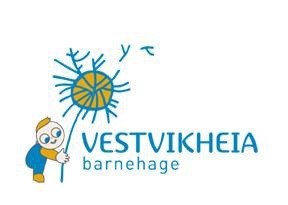 Fast stilling som BarnehagelærerVestvikheia barnehage har 22 plasser fra 0-3 år og 44 plasser fra 3-6 år. Barnehagen ligger i et rolig boligstrøk på Gruben med kort vei til Klokkerhagen fritidspark hvor vi har lavvo og naturlekeplass. Barna er delt inn i aldersinndelte grupper med faste voksne på hver gruppa. Vi henter inspirasjon fra filosofien i Reggio Emilia. Legger vekt på å fordype oss i prosjekt og leken har en viktig plass i vår pedagogikk.
Vi søker deg som er genuint opptatt av barn, som ser sammenheng mellom lek og læring. Er opptatt av å utvikle det fysiske miljøet og kan jobbe prosjektbasert. Vi vektlegger fagkompetanse i tråd med filosofien i Reggio Emilia.Vi kan tilby deg et variert arbeid med mange utfordringer i et kreativt miljø. Faglige refleksjoner og utvikling sammen med gode kollegaer. Positivt arbeidsmiljø hvor ditt bidrag blir sett på som viktig.Stillingene krever barnehagelærer/førskolelærerutdanning.  Personlig egnethet vil bli vektlagt. Barnehagen er medlem av PBL som fastsetter lønn og pensjonsavtaler.  Ved tilsettelse må det legges frem tilfredsstillende politiattest.Tiltredelse 01. august eller etter avtale.Nærmere informasjon: Eva Hagen Breivik tlf 91365415Søknaden sendes post@vestvikheiabarnehage.no innen 16. april